31 Ionawr 2019Annwyl RiantBlwyddyn Newydd Dda! Mae'n hyfryd gweld bod y disgyblion wedi dychwelyd i'r ysgol yn llawn brwdfrydedd ac eisoes wedi bod yn brysur yn gweithio ar eu themâu newydd. Mae'r Cyfnod Sylfaen yn edrych ar 'Ar y Fferm' tra bod cyfnod allweddol 2 yn canolbwyntio ar 'Cymru Fach '.Mae'n amser cyffrous mewn addysg ar hyn o bryd gyda'r 'Cwricwlwm i Gymru' newydd yn cael ei ddatblygu. Pwrpas y cwricwlwm newydd yw cefnogi ein plant a'n pobl ifanc i fod yn:• dysgwyr uchelgeisiol, galluog, yn barod i'w dysgu trwy gydol eu bywydau• cyfranwyr mentrus, creadigol, yn barod i chwarae rhan lawn mewn bywyd a gwaith• dinasyddion moesol, gwybodus Cymru a'r byd• unigolion iach, hyderus, yn barod i arwain bywydau cyflawn fel aelodau gwerthfawr o’r gymdeithas.Mae'r cwricwlwm newydd yn cael ei ddatblygu ar gyfer lleoliadau ac ysgolion yng Nghymru. Bydd ar gael erbyn Ebrill 2019 am adborth gyda'r fersiwn derfynol ar gael ym mis Ionawr 2020. Bydd y cwricwlwm yn cael ei ddefnyddio ledled Cymru erbyn 2022.Rydym eisoes wedi dechrau siarad â'r disgyblion am eu dysgu; gan ganolbwyntio ar yr hyn yr hoffent ei ddysgu a sut maen nhw'n meddwl eu bod yn dysgu orau a byddant yn datblygu ein hymagweddau wrth i'r cwricwlwm newydd ddatblygu.Mês BachLlongyfarchiadau mawr i Gylch Meithrin Mês Bach are eu hymweliad diweddar gan Estyn. Llwyddianus iawn!Llwyddiant NofioAr ddydd Sadwrn 26 Ionawr, cynrychiolodd Lucy Beamond Ysgol Dyffryn Trannon a Maldwyn yng Ngala Nofio Genedlaethol yr Urdd yng Nghaerdydd. Nofiodd Lucy yn wych a daeth yn gyntaf yn y rhydd a chefn. Rydym mor falch ohoni!Tywydd garw / Methiant cyfleusterauAr yr achlysuron pan fyddwn ni'n dioddef tywydd garw neu fethiant cyfleusterau, byddwn bob amser yn anelu at hysbysu Rhieni / Gofalwyr cyn gynted â phosib. Gwneir hyn trwy:• Cyngor Sir Powys  https://en.powys.gov.uk/schoolclosures• Gwefan Ysgol Dyffryn Trannon  www.dyffryntrannon.powys.sch.uk• Tudalen Facebook Ysgol Dyffryn TrannonCofiwch, os na fydd cludiant ysgol yn rhedeg a'ch bod yn dod â'ch plentyn i'r ysgol, yna cyfrifoldeb Rhieni yw ei gasglu ar ddiwedd y dydd. Diolch.Bwyta'n IachRydym yn annog ein plant i ddod â snac i'r ysgol am egwyl fore. Cofiwch anfon darn o ffrwyth neu lysiau ffres yn unig; nid yw bariau brunch/siocled, rhesins iogwrt a thebyg o'r fath yn cael eu caniatáu. Yn ogystal, rydym yn annog y disgyblion i yfed yn rheolaidd trwy gydol y dydd. Dylai'r disgyblion gael dŵr yn unig yn eu poteli yn ystod amser dosbarth, dim squash ayyb os gwelwch yn dda. Diolch am eich cydweithrediad.Dyddiadau 01.02.19 	Athletau Dan Do (nid pob disgybl)08.02.19 	Diwrnod Diogelwch Rhyngrwyd12.02.19 	Lluniau UnigolCA2 		Traws Gwlad (nid pob disgybl)21.02.19 	Eisteddfod Dawns yr Urdd (rownd 1af) yn Nhrefeglwys22.02.19 	Ysgol yn cau am hanner tymor04.03.19 	Yn ôl i'r ysgol08.03.19 	Dathliad Dydd Gŵyl Dewi11.03.19 	Noson Rieni12.03.19	Noson Rieni11-15.03.19 	Wythnos Wyddoniaeth15.03.19 	Diwrnod Trwyn Coch16.03.19 	Eisteddfod yr Urdd (rownd 1af) yn Ysgol Uwchradd Y Drenewydd26.03.19	Eisteddfod Dawns yr Urdd (2il rownd) yn Theatr Hafren30.03.19 	Eisteddfod yr Urdd (2il rownd) yn Ysgol Uwchradd Y Drenewydd09.04.19	Tenis (Bl 3&4) – Clwb Tenis Llanidloes11.04.19 	Ysgol yn gorffen am wyliau Pasg12.04.19	Diwrnod HMS29.04.19 	Yn ôl i'r ysgolYn olaf, os oes gennych unrhyw bryderon ynglŷn ag addysg eich plentyn, peidiwch ag oedi i gysylltu a’r athrawes dosbarth yn y lle cyntaf neu a mi. Diolch am eich cefnogaeth barhaus.Yn gywirCaroline HarriesPennaeth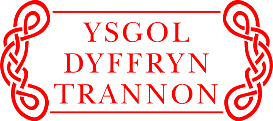 